              PITTSWORTH SHOW SOCIETY INC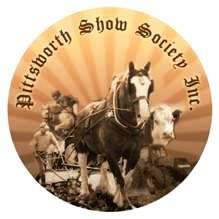 PO Box 6Pittsworth 4356Qld Show Secretary,Marilyn White Ph 0488054416EMAIL   pittsworthshowsecretary@gmail.com                      APPLICATION PROCESS FOOD SITES Application are subject to approval from the Pittsworth Show Society Inc Management Committee.  Application close 30th December 2019If you have been accepted, you will receive notification after 30th December 2019  via email. If your application is not accepted due to over subscription, you will be advised that you have been placed on a waiting list.We will email an invoice for Full   payment of your SITE with details on how to pay and it needs to be paid by.  30TH JANUARY 2020                                                                                                   Your site is not secured until Full payment is received by 30th January 2020.Once we received your payment and all required paperwork, we will post gate passes and additional information as per application.The PITTSWORTH SHOW MANAGEMENT Committee will allocate the sites, all sites allocated are the decision Committee are FINAL                                    We are now a 2day Show  All sites must be set up by 9AM FRIDAY OR SATURDAY All excess vehicles off grounds by 9am each day or organised with the Show Secretary prior to the show! All vehicles used in their stall must be included in size of space,   VEHICLES ONSITE –Please note only essential vehicles needed for sites operation will be allowed on site (All other vehicles will be off site THANKYOU)CAMPING WITH YOUR SITE IS ONLY PERMITTED WHEN CAMPING AND SALES ARE IN ONE VAN.A separate camping vehicle is not allowed on trade site or itinerant sitesSeparate camping area is available and included in the price for the 2 days of the show. Any additional camping will incur a fee. PLEASE ENSURE ALL INFORMATION IS ACCURATE TO AVOID SITE ISSUES ON ARRIVAL.                YOU MUST REPORT TO SHOW OFFICE BEFORE SET UPPITTSWORTH SHOW SOCIETY INC.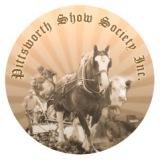 Est:  1901ABN:  25 361 214 043	                       PO Box 6 Pittsworth Qld 4356E: pittsworthshowsecretary@gmail.com Ph: 0488 054 416OUTSIDE SITE APPLICATION			Pittsworth Show6th & 7th  MARCH 2020(Friday pavilion open, prime lamb’s sale also horse events and show jumping.)  RODEO FRIDAY NIGHT.    We would appreciate if holders would operate on FRIDAY AND SATURDAY.  OR arrangements made   with the Pittsworth Show SocietyPLEASE NOTE: Applications are subject to approval from the Pittsworth Show Society Inc Management CommitteeATTENANT’S PASSES will be issued at the rate of; Industrial and Commercial agents 2 FREE PASSES per site - No ExceptionsAN INVOICE WILL BE SENT WITH    DETAILS FOR PAYMENTAfter the 30th December MUST BE PAID BY 30TH JANUARY 2020TO KEEP YOUR SITEPAYMENT TRADE NAME as reference. Email YOUR confirmation to SHOW SECRETARY EMAIL :  pittsworthshowsecretary@gmail.comAll vehicles used in their stall must be included in size of space, SITE REQUIREMENT INFORMATION and FEESPlease sketch site requirements including supply vans required on the site Please sketch site requirements including supply vans required on the site.FEES ON NEXT PAGEPrices for space for 2020 are as follows (all prices include GSTPower Requirements Position of sites is at the discretion of the Pittsworth Show Society PLEASE NOTEPittsworth Show Society reserves the right to cancel access to the showgrounds at any timeSigned:…………………..................................................Date:...........................                             PLEASE NOTE NO RAFFLES OR RAFFLE TICKETS TO BE SOLD                                                        AT THE PITTSWORTH SHOW   TRADING ASCONTACT PERSONPOSTAL ADDRESS MOBILE NO.                                                                                                                         PHONE :EMAIL ADDRESS:CERTIFICATE OF CURRENCY MUST BE ATTACHED TO APPLICATION.[PITTSWORTH SHOW SOCIETY INC OR QCAS AFFILIATED SHOWS MUST BE NOTED OF THIS CERTIFICATE]PLEASE STATE ALL PRODUCT SOLD OR DISPLAYEDAll saleable items must comply with QCAS regulations Frontage Space Required:                       Meters   (3 metres min charge)  Depth required:                                       Meters  (including towbars “A “frames tent pegs etc.) Additional charges MAY apply.Outside Trade Displays$25.00 per meter frontage   NUMBER OF POINTS REQUIRED[ SINGLE PHASE POWER POINTS]$20.00NUMBER OF POINTS REQUIRED [3 PHASE POWER POINTS]$40.00